Apr 14, '05 by indbletrble Thought I would share a few things documented in the patients' records.....

Patient has chest pain if she lies on her left side for over a year.

On the second day the knee was better and on the third day it had completely disappeared.

She has no rigors or shaking chills, but husband states she was hot in bed last night.

The patient has been depressed ever since she began seeing me in 1989.

Discharge status: Alive without permission

The patient has no past histories of suicide.

Healthy appearing decrepit 69 year old male, mentally alert but confused.

He expired on the floor uneventfully.

Patient has left his white blood cells at another hospital.

She slipped on the ice and apparently her legs went separate directions in Chicago.

The patient had waffles for breakfast and anorexia for lunch.

Between me and you, we ought to be able to get this lady pregnant.

The patient was in unusual good health until his airplane ran out of gas and crashed,

She is numb from the toes down.

While in the ER she was examined, x-rated and sent home.

Occassional, constant, infrequent headaches.

Patient was alert and unresponsive.

When she fainted her eyes rolled around the room.

MD at bedside attempting to urinate x3-unsuccessful.

Complete blood bath given. Patient tolerated well.

Since she can't get pregnant with her husband, I thought you would like to work her up.

Coming from Detroit, this man has no children.


The list is endless. We were always taught in school.....if it isn't documented, you didn't do it. Wouldn't our instructors be pleased now? 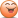 